NAVODILO-3.tedenPreberi in poskušaj narediti različne profile iz papirja – z eksperimentom boš ugotovil kateri profil je najbolj nosilen. Uporabi kuhinjsko tehtnico oziroma napiši koliko gumbov, matic, žebljev si dal na konstrukcijo. 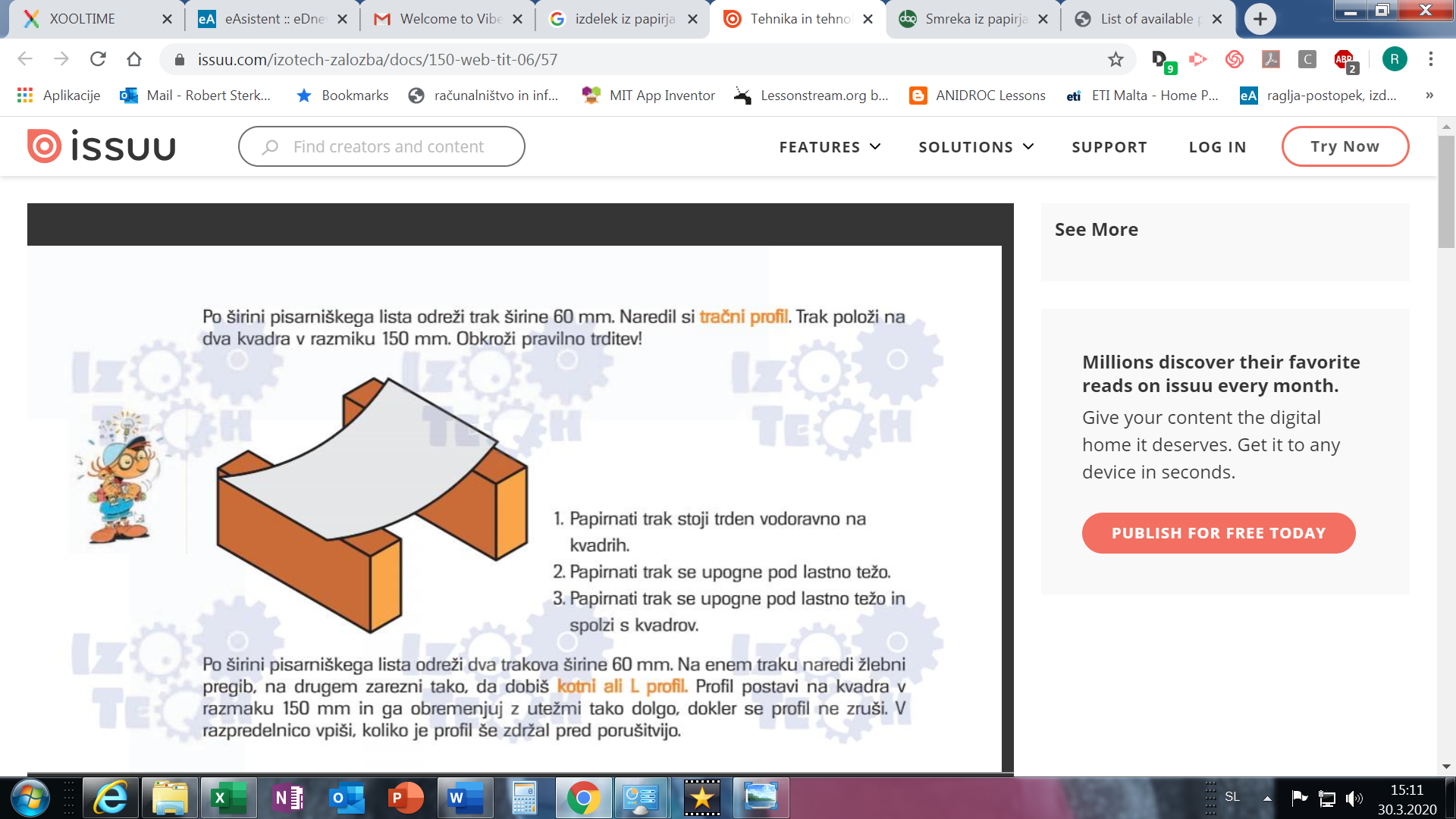 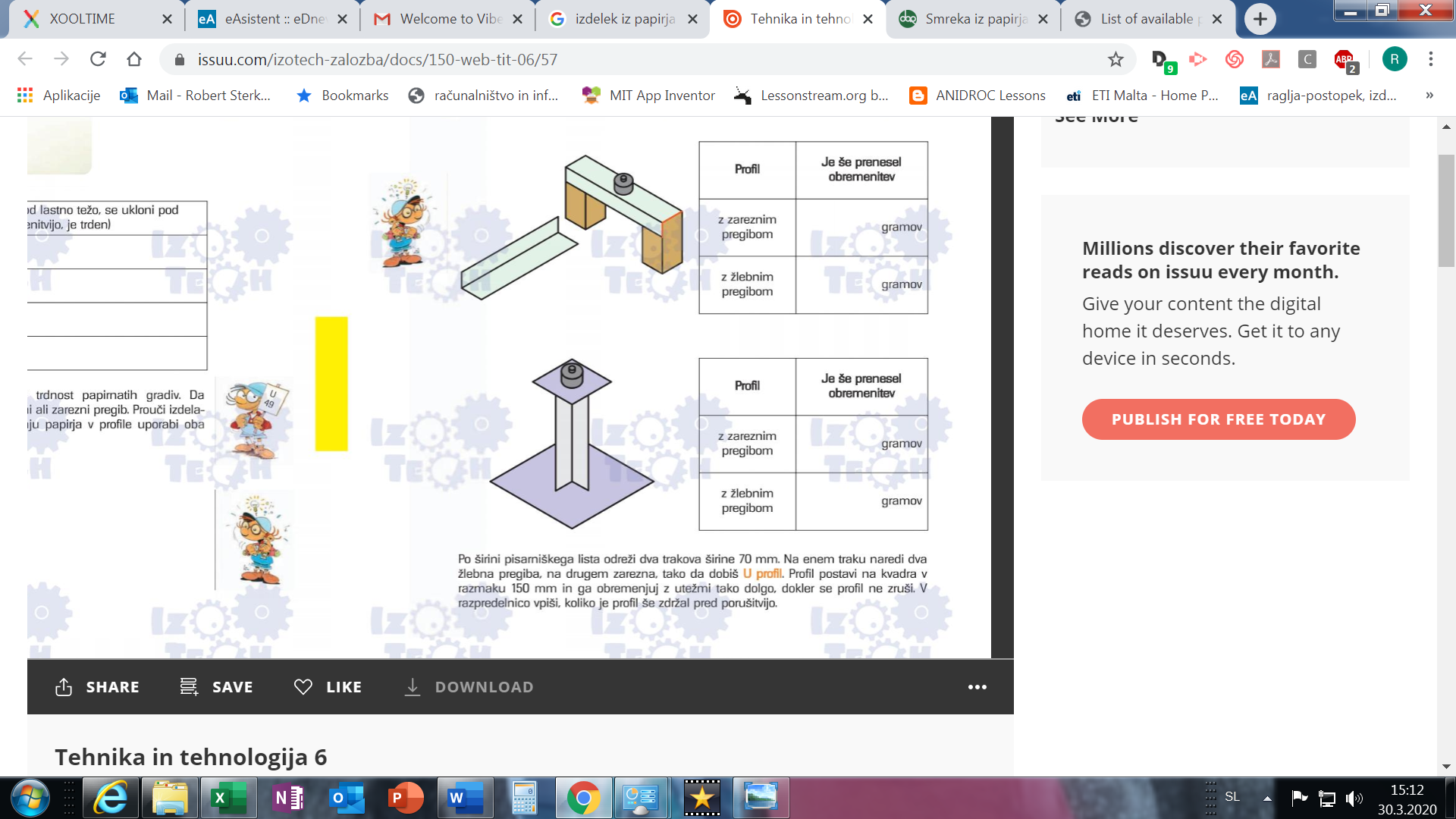 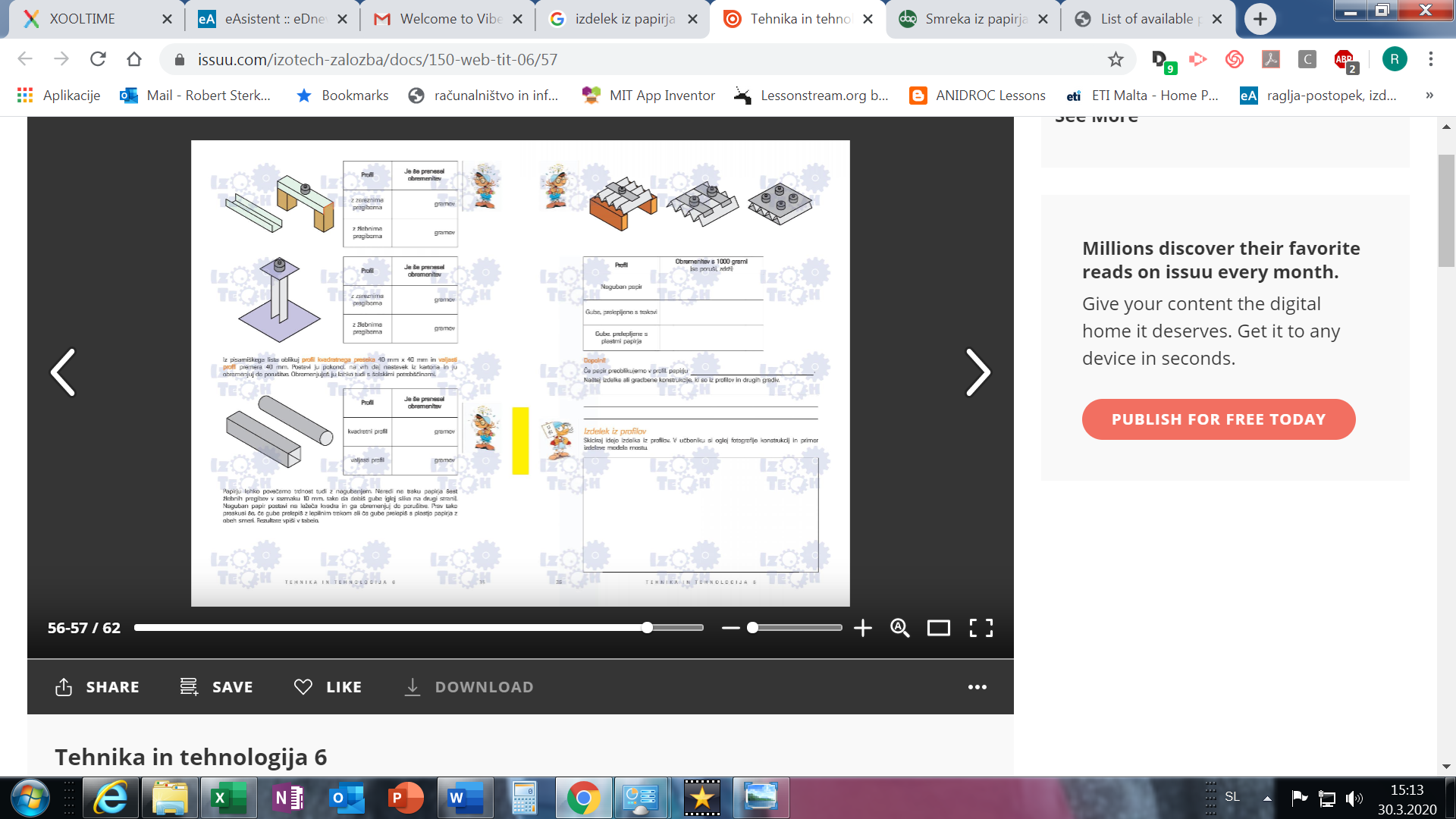 